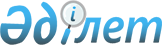 О внесении дополнений в постановление Правительства Республики Казахстан от 14 ноября 1996 года N 1389
					
			Утративший силу
			
			
		
					Постановление Правительства Республики Казахстан от 19 марта 2001 года N 358. Утратило силу постановлением Правительства РК от 14 августа 2006 года N 765 (вводится в действие по истечении тридцати календарных дней со дня его первого официального опубликования)




      Постановление Правительства Республики Казахстан от 19 марта 2001 года N 358 утратило силу постановлением Правительства РК от 14 августа 2006 года N 


 765 


 (вводится в действие по истечении тридцати календарных дней со дня его первого официального опубликования).





 



 



     В целях поддержки отечественных товаропроизводителей Правительство Республики Казахстан постановляет:



     1. Внести в постановление Правительства Республики Казахстан от 14 ноября 1996 года N 1389  
 P961389_ 
  "О ставках таможенных пошлин на ввозимые товары" (САПП Республики Казахстан, 1996 г., N 46, ст. 450) следующие дополнения:



     в приложении 1 к указанному постановлению:

     после строки:

"260800000      Руды и концентраты цинковые           беспошлинно"

     дополнить строками следующего содержания:

"261210         Руды и концентраты урановые           беспошлинно

261590100       Руды и концентраты ниобиевые и 

                танталовые                            беспошлинно

из 261790000    Руды и концентраты бериллиевые        беспошлинно

262090200       Зола и другие отходы, содержащие

                в основном ниобий и тантал            беспошлинно";

     после строки:

"2815           Гидроксид натрия (сода каустическая) 

                (едкий натр), гидроксид калия 

                (едкое кали);

                пероксиды натрия 

                или калия                             беспошлинно" 

     дополнить строками следующего содержания: 

"282590200      Оксид и гидроксид

                Бериллия                              беспошлинно

из 282590800    Оксид, гидроксид ниобия и тантала     беспошлинно";

     после строки:

"282630000      Гексафторалюминат натрия

                (синтетический криолит)               20"

     дополнить строкой следующего содержания:

"из 282690900   Фтортанталат калия, натрия            беспошлинно";

     после строки:

"283010000      Сульфиды натрия              30, но не менее 90

                                             ЕВРО за 1 т"

     дополнить строками следующего содержания:

"284410         Уран природный и его соединения;

                сплавы, дисперсии (включая

                металлокерамику), продукты 

                керамические и смеси, содержащие

                природный уран или соединения 

                природного урана                      беспошлинно

284420          Уран, обогащенный ураном-235, и

                его соединения плутоний и его 

                соединения; сплавы, дисперсии 

                (включая металлокерамику), 

                продукты керамические и смеси,

                содержащие уран, обогащенный 

                ураном-235, плутоний или 

                соединения этих продуктов             беспошлинно

284430          Уран, обедненный ураном-235,

                и его соединения; торий и его

                соединения; сплавы, дисперсии

                (включая металлокерамику),

                продукты керамические и смеси,

                содержащие уран, обедненный

                ураном-235, торий или соединения

                этих продуктов                        беспошлинно";

     после строк:

"59             Текстильные материалы, пропитанные,

                с покрытием, дублированные; 

                текстильные изделия технического

                назначения                            5

     кроме:"

     дополнить строкой следующего содержания:

"5903           Ткани, пропитанные с покрытием

                или дублированные полимерными 

                материалами, кроме тканей товарной

                позиции 5902                          беспошлинно";

     после строк:

"81             Прочие недрагоценные металлы;

                металлокерамика; изделия из них       15

     кроме:"

     дополнить строкой следующего содержания:

"8103           Тантал и изделия из него, включая 

                отходы и лом                          5";

     после строки:

"811100         Марганец и изделия из него,

                включая отходы и лом                  беспошлинно"

     дополнить строкой следующего содержания:

"из 811211      Бериллий необработанный;

                отходы и лом; порошки                 5".

 



      2. Министерству иностранных дел Республики Казахстан в месячный срок уведомить Интеграционный комитет Республики Беларусь, Республики Казахстан, Кыргызской Республики, Российской Федерации и Республики Таджикистан о принимаемых казахстанской стороной мерах регулирования внешнеторговой деятельности. 



      3. Настоящее постановление вступает в силу по истечении тридцати дней 

после официального опубликования и действует по 10 декабря 2001 года.

     Премьер-Министр

   Республики Казахстан 

     (Специалисты: Мартина Н.А.,

                   Абрамова Т.М.)

					© 2012. РГП на ПХВ «Институт законодательства и правовой информации Республики Казахстан» Министерства юстиции Республики Казахстан
				